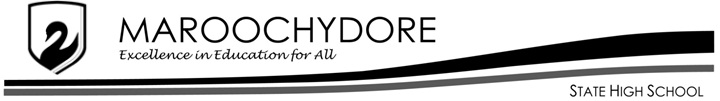 Year:Year:Unit: Subject:Subject:Assessment: LGLEARNING GOALS and SUCCESS CRITERIALEARNING GOALS and SUCCESS CRITERIALEARNING GOALS and SUCCESS CRITERIALEARNING GOALS and SUCCESS CRITERIALEARNING GOALS and SUCCESS CRITERIAI feel confident with this…
(Date/Ref)I only need a little help with thisI can do some of this but need a lot of helpI don’t know this at all-yet!17 LessonsSC1SC1I can define the following: matter, particle, atom, proton, neutron, electron, charge, mass, radiation (alpha, beta & gamma), element, molecule, compound, ionI can define the following: matter, particle, atom, proton, neutron, electron, charge, mass, radiation (alpha, beta & gamma), element, molecule, compound, ionI can define the following: matter, particle, atom, proton, neutron, electron, charge, mass, radiation (alpha, beta & gamma), element, molecule, compound, ion17 LessonsSC2SC2I can explain and draw the structure of an atom in terms of the nucleus, protons, neutrons and electron arrangement (shells)I can explain and draw the structure of an atom in terms of the nucleus, protons, neutrons and electron arrangement (shells)I can explain and draw the structure of an atom in terms of the nucleus, protons, neutrons and electron arrangement (shells)17 LessonsSC3SC3I can compare the mass and charge of protons, neutrons and electrons.I can compare the mass and charge of protons, neutrons and electrons.I can compare the mass and charge of protons, neutrons and electrons.17 LessonsSC4SC4I can describe in simple terms how alpha and beta particles and gamma radiation are released from unstable atoms.I can describe in simple terms how alpha and beta particles and gamma radiation are released from unstable atoms.I can describe in simple terms how alpha and beta particles and gamma radiation are released from unstable atoms.17 LessonsSC5SC5I can investigate how the discoveries of radioactivity and sub atomic particles has led to advances in other fields such as archaeologyI can investigate how the discoveries of radioactivity and sub atomic particles has led to advances in other fields such as archaeologyI can investigate how the discoveries of radioactivity and sub atomic particles has led to advances in other fields such as archaeology17 LessonsLG1LG1Students will understand that all matter is made of atoms which are composed of protons, neutrons and electronsStudents will understand that all matter is made of atoms which are composed of protons, neutrons and electronsStudents will understand that all matter is made of atoms which are composed of protons, neutrons and electrons25 LessonsSC6SC6I can define the following: chemical reaction, product, reactant, chemical equation, I can define the following: chemical reaction, product, reactant, chemical equation, I can define the following: chemical reaction, product, reactant, chemical equation, 25 LessonsSC7SC7I can identify reactants and products in a chemical reaction I can identify reactants and products in a chemical reaction I can identify reactants and products in a chemical reaction 25 LessonsSC8SC8I can represent chemical reactions using diagrams, words and chemical symbols and be able to identify the reactants and products.I can represent chemical reactions using diagrams, words and chemical symbols and be able to identify the reactants and products.I can represent chemical reactions using diagrams, words and chemical symbols and be able to identify the reactants and products.25 LessonsSC9SC9I can apply the Law of Conservation of Matter when rearranging and balancing simple chemical equations.I can apply the Law of Conservation of Matter when rearranging and balancing simple chemical equations.I can apply the Law of Conservation of Matter when rearranging and balancing simple chemical equations.25 LessonsSC10SC10I can explain how chemical reactions involve a change in energy (exothermic, endothermic)I can explain how chemical reactions involve a change in energy (exothermic, endothermic)I can explain how chemical reactions involve a change in energy (exothermic, endothermic)25 LessonsLG2LG2Students will understand that chemical reactions involve rearranging atoms to form new substances.Students will understand that chemical reactions involve rearranging atoms to form new substances.Students will understand that chemical reactions involve rearranging atoms to form new substances.37 LessonsSC11SC11I can define the following: acid, metal, base, carbonate, combustion, oxidation, neutralisationI can define the following: acid, metal, base, carbonate, combustion, oxidation, neutralisationI can define the following: acid, metal, base, carbonate, combustion, oxidation, neutralisation37 LessonsSC12SC12I can list at least 3 properties of an acid and a baseI can list at least 3 properties of an acid and a baseI can list at least 3 properties of an acid and a base37 LessonsSC13SC13I can explain the general word equation for neutralisation and give a simple exampleI can explain the general word equation for neutralisation and give a simple exampleI can explain the general word equation for neutralisation and give a simple example37 LessonsSC14SC14I can investigate the reactions of acids with metals, bases and carbonates (including the use of antacid medication).I can investigate the reactions of acids with metals, bases and carbonates (including the use of antacid medication).I can investigate the reactions of acids with metals, bases and carbonates (including the use of antacid medication).37 LessonsLG3LG3Students will understand that chemical reactions including combustion and the reaction of acids are important in both non-living and living systems and involve energy transfer Students will understand that chemical reactions including combustion and the reaction of acids are important in both non-living and living systems and involve energy transfer Students will understand that chemical reactions including combustion and the reaction of acids are important in both non-living and living systems and involve energy transfer 46 LessonsSC15SC15I can identify variables to be controlled, changed and measured in an investigationI can identify variables to be controlled, changed and measured in an investigationI can identify variables to be controlled, changed and measured in an investigation46 Lessons  SC16  SC16 I can identify the potential hazards of equipment and chemicals used in an experimental investigation I can identify the potential hazards of equipment and chemicals used in an experimental investigation I can identify the potential hazards of equipment and chemicals used in an experimental investigation46 LessonsSC17SC17I can apply specific skills for the use of scientific instrumentsI can apply specific skills for the use of scientific instrumentsI can apply specific skills for the use of scientific instruments46 LessonsSC18SC18I can analyse and consider how investigation methods and equipment may influence the reliability of collected data and describe and explain improvementsI can analyse and consider how investigation methods and equipment may influence the reliability of collected data and describe and explain improvementsI can analyse and consider how investigation methods and equipment may influence the reliability of collected data and describe and explain improvements46 LessonsSC19SC19I can compare conclusions with earlier predictions and review my scientific understanding if necessaryI can compare conclusions with earlier predictions and review my scientific understanding if necessaryI can compare conclusions with earlier predictions and review my scientific understanding if necessary46 LessonsSC20SC20I can use research as well as my own findings to explain a scientific conceptI can use research as well as my own findings to explain a scientific conceptI can use research as well as my own findings to explain a scientific concept46 LessonsSC21SC21I can present and explain my results and findings using a formal experimental report.I can present and explain my results and findings using a formal experimental report.I can present and explain my results and findings using a formal experimental report.46 LessonsLG4LG4Students will be able to investigate the importance of different chemical reactions and their effect on people’s lives.Students will be able to investigate the importance of different chemical reactions and their effect on people’s lives.Students will be able to investigate the importance of different chemical reactions and their effect on people’s lives.